EdmontoniaEdmontonia  mesure de 7 mètres. Il était deux fois plus lourd qu'un rhinocéros.Il vivait pendant le Crétacé. Il était végétarien. On a retrouvé des fossiles d’Edmontonia au Canada. Le crâne d'Edmontonia était plutôt étroit, en forme de poire et recouvert de plaques protectrices. Beaucoup  possédaient des épines pointues sur les épaules, mais aucun n'avait la queue qui se terminait en massue. Edmontonia avait la nuque protégée par deux colliers de plaques osseuses aplaties. Un troisième collier allait d'une épaule à l'autre, tandis que le reste du dos et de la queue étaient recouverts de rangées de plaques osseuses plus petites. Les longues épines osseuses des épaules constituaient ses principales armes et pouvaient blesser un Tyrannosaure.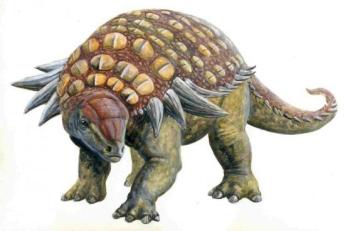 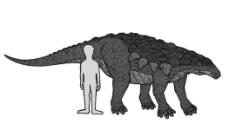 